CyberbullyingWhat is cyberbullying?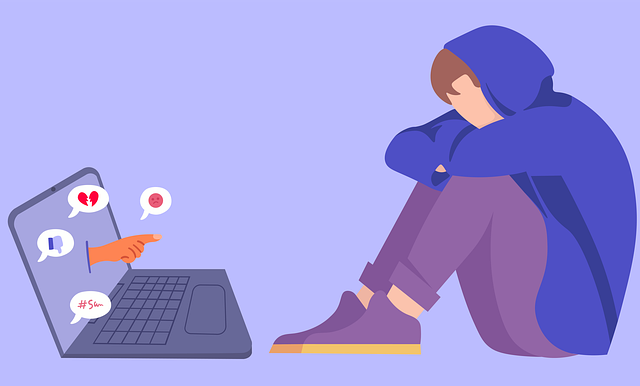 Cyberbullying is bullying online and can take many forms such as sending malicious messages, leaving nasty comments, excluding somebody from a group chat, blackmailing or setting up a fake profile. Cyberbullying can take place across many different platforms such as WhatsApp, Snapchat and on games such as Roblox and Minecraft.What should I do if my child is being bullied online?If your child is being bullied, then try to stay calm and let them know that it is not their fault. It is always useful to keep evidence of any online bullying and inform their school so that they are aware. Show your child how to block and/or report any users/content and review their privacy settings to limit what others can see. You may also wish to set up any parental controls that are available. Further informationThere is a vast amount of information available online about cyberbullying. The following links provide further information on types of online bullying, how to support somebody who is being bullied and who you can contact if you need any further advice or support.https://www.childnet.com/help-and-advice/online-bullying/   https://www.nationalbullyinghelpline.co.uk/cyberbullying.html https://www.youngminds.org.uk/young-person/coping-with-life/bullying/ You must be over 13 years of age to use TikTok. TikTok is a social media platform for sharing and watching short video clips. Some of the videos may not be appropriate for your child to view and there is also the risk of strangers contacting your child. If your child is using TikTok then make sure appropriate security/privacy settings are applied. Account set upAs always, it is important that when setting up an account, your child enters their real date of birth as accounts are tailored by age e.g., direct Messaging is disabled for accounts aged 13-15. In addition, advertisements are tailored to their age. By default, accounts for people under 16 are set to private and we would recommend keeping it as this. This means your child must approve follower requests. You can read more about the other settings available, such as switching off comments and switching on restricted mode here: https://support.tiktok.com/en/account-and-privacy/account-privacy-settings. Family PairingThis allows you to link your own account to your child’s account. You can then set controls such as restricted mode. You can find out more here: https://www.tiktok.com/safety/en/guardians-guide/ Inappropriate content, themes and challenges on TikTokWhilst against TikTok’s guidelines, explicit and inappropriate content can be found on this platform, for example nudity/sexual content and hate speech. We often see viral challenges on social media, some of which can be dangerous. If your child is using TikTok, chat to them regularly about what they are viewing.Trends and InfluencersWe often see trends on social media, for example a latest trend found is around skin care routines, which can lead to children purchasing products that are completely unsuitable/dangerous for their skin. You can find out more here: https://www.bark.us/blog/skin-care-tweens/. Influencers are people who have a large following on social media who through recommendations and promotions, influence the behavior or buying habits of others. The NSPCC discuss what we need to be aware of here:  https://www.nspcc.org.uk/keeping-children-safe/online-safety/online-safety-blog/2023-05-16-the-influence-of-influencers/ Stranger contactTalk to your child about who is following them online and ensure that they understand that people may not be who they say they are when online. It is important that children know not to share personal information. Blocking and ReportingEnsure your child knows how to use the safety features available to them, including how to report comments, direct messages and another user. Further information https://parentzone.org.uk/article/tiktok 